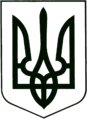 УКРАЇНА
МОГИЛІВ-ПОДІЛЬСЬКА МІСЬКА РАДА
ВІННИЦЬКОЇ ОБЛАСТІ  РІШЕННЯ №846Про намір передачі в оренду майнакомунальної власності за адресою:Могилів-Подільський район, с. Оленівка, вул. Вишнева, 46а та включення його до Переліку об’єктів другого типу         Керуючись ст.ст. 26, 59, 60 Закону України «Про місцеве самоврядування в Україні», ст.ст. 2, 3, 4, 6 частиною 1 ст.15 Закону України «Про оренду державного та комунального майна», Порядком передачі в оренду державного та комунального майна, затвердженим постановою Кабінету Міністрів України від 03.06.2020р. №483, рішенням 9 сесії Могилів-Подільської міської ради 8 скликання від 30.06.2021р. №309 «Про делегування повноважень щодо управління майном комунальної власності Могилів-Подільської міської територіальної громади», Порядком оренди майна комунальної власності територіальної громади міста Могилева-Подільського, затвердженим рішенням 31сесії Могилів-Подільської міської ради 6 скликання від 30.04.2013 року №740, враховуючи клопотання та установчі документи Релігійної організації «Релігійна громада Храму Св. Ап. Іоана Богослова с. Оленівка Вінницько -Тульчинської  єпархії Української Православної Церкви (Православної Церкви України)» від 12.09.2023р., - міська рада ВИРІШИЛА:         1. Включити до Переліку об’єктів другого типу, що передаються в оренду без проведення аукціону майно комунальної власності Могилів-Подільської міської територіальної громади - нежитлову будівлю літ. «А» площею 102,6 кв.м та сарай літ. «Б» площею 28,8 кв.м за адресою: Вінницька область, Могилів-Подільський район, село Оленівка, вулиця Вишнева, 46а (далі - об’єкт оренди).         2. Передати в оренду Релігійній організації «Релігійна громада Храму Св. Ап. Іоана Богослова с. Оленівка Вінницько -Тульчинської єпархії Української Православної Церкви (Православної Церкви України)» (код ЄДРПОУ 40571008) майно комунальної власності Могилів-Подільської міської територіальної громади - нежитлову будівлю літ. «А» площею 102,6 кв.м та сарай літ. «Б» площею 28,8 кв.м за адресою: Вінницька область, Могилів-Подільський район, село Оленівка, вулиця Вишнева, 46а.        3. Затвердити умови, на яких здійснюється оренда майна:           - передача майна в оренду – без проведення аукціону;           - цільове призначення – розміщення релігійної організації для забезпечення              проведення релігійних обрядів та церемоній;           - розмір орендної плати – 1 гривня на рік без урахування ПДВ (пункт 5.6.1              Порядку оренди майна комунальної власності територіальної громади              міста Могилева-Подільського);           - строк оренди – 5 років;           - відшкодування орендарем вартості проведення оцінки об’єкта оренди.              4. Управлінню житлово-комунального господарства Могилів-Подільської міської ради (Стратійчук І.П.) надати дозвіл як орендодавцю та балансоутримувачу зазначеного майна вносити інформацію до електронної торгової системи та здійснювати всі дії з передачі майна в оренду, передбачені чинним законодавством України.          5. Контроль за виконанням даного рішення покласти на першого заступника міського голови Безмещука П.О. та на постійну комісію міської ради з питань комунальної власності, житлово-комунального господарства, енергозбереження та транспорту (Гаврильченко Г.М.).          Міський голова                                                          Геннадій ГЛУХМАНЮКВід 03.10.2023р.36 сесії            8 скликання